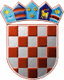 REPUBLIKA HRVATSKAOPĆINSKO IZBORNO POVJERENSTVOOPĆINE VIRKLASA:URBROJ:Vir,        Na osnovi članaka 101. i 102. stavka 1. Zakona o lokalnim izborima ("Narodne novine", broj 144/12 i 121/16, u daljnjem tekstu: Zakon) nakon provedenih lokalnih izbora 21. svibnja 2017., Općinsko izborno povjerenstvo Općine Vir utvrdilo je i objavljujeREZULTATE IZBORA ZA OPĆINSKOG NAČELNIKA OPĆINE VIRZamjenik kandidata: ANTONIO VUČETIĆKANDIDAT GRUPE BIRAČAZamjenica kandidata: JADRANKA OKREŠAKANDIDAT GRUPE BIRAČAZamjenik kandidata: VLADO LIVERIĆKANDIDAT GRUPE BIRAČAZamjenica kandidata: ZITA ŽEPINA, diplomirana pravnicaHRVATSKA DEMOKRATSKA ZAJEDNICA - HDZza općinskog načelnika Općine Vir izabran jeKRISTIJAN KAPOVIĆa za zamjenika općinskog načelnika izabran jeANTONIO VUČETIĆPREDSJEDNIKOPĆINSKOG IZBORNOG POVJERENSTVAOPĆINE VIRIVICA MARINOVIĆ______________________________I.Od ukupno 4.082 birača upisanih u popis birača, glasovalo je 2.313 birača, odnosno 56,66%, od čega je prema glasačkim listićima glasovalo 2.311 birača, odnosno 56,61%. Važećih listića bilo je 2.246, odnosno 97,19%. Nevažećih je bilo 65 listića, odnosno 2,81%.Od ukupno 4.082 birača upisanih u popis birača, glasovalo je 2.313 birača, odnosno 56,66%, od čega je prema glasačkim listićima glasovalo 2.311 birača, odnosno 56,61%. Važećih listića bilo je 2.246, odnosno 97,19%. Nevažećih je bilo 65 listića, odnosno 2,81%.II.Kandidatkinje/kandidati dobili su sljedeći broj glasova:1.Kandidat: KRISTIJAN KAPOVIĆ1.193glasova51,58%2.Kandidat: IGOR VUČETIĆ657glasova28,40%3.Kandidat: JOSIP BAŠIĆ198glasova8,56%4.Kandidat: IVE GLAVAN, magistar ekonomije198glasova8,56%III.Na osnovi članka 94. stavka 1. i 2. Zakona,